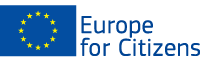 The project «"The EU is portrayed by its achievements and traditions"» was funded with the support of the European Union under the Programme "Europe for Citizens"Applicable to the Strand 2 – Measure 2.1 "Town-Twinning”Applicable to the Strand 2 – Measure 2.1 "Town-Twinning”Participation: The project involved 1090 citizens, notably 930 participants from the city of Máriakálnok  (Hungary),  44 participants from the city of Trnovec nad Váhom (Slovakia), 35 participants from the city of Mierovo (Slovakia), 41 participants from the city of Hüffenhardt (Germany), 40 participants from the city of Slávkov u Brna (Czech Republic)
Location/ Dates: The event took place in Máriakálnok, Hungary, from 06/08/2021 to 08/08/2021
Short description:  06/08/2021 On the first day after the arrival of foreign guests, we introduced all the participating regions. We got to an expert lecture on the history of the EU and the history of the nations participating in the event.The lecture on migration explained the whole process of adaptation of foreigners to society, and the positive aspects of migration was also highlighted. Evening sitting was an introductory activity and at the same time relaxing for foreign guests, who appreciated a little relaxation along the way and activities. At the same time, all participants had the opportunity to get to know each other and make new friendships.07/08/2021 The next day we started with an early yoga exercise. We brought a professional lecture by lecturers on the quality of the environment. Through an activity called ˮFirefighters to it!”, Täthe voluntary fire brigades presented their activities and passed on their practical experience to the participants. We continued volunteering after the gastronomic competition. We highlighted the positive effects of volunteering on society, introduced non-profit organizations and the European Solidarity Corps. The day ended with creative workshops for children on the topic of the EU.08/08/2021 On the last day after the solemn Holy Mass, we visited the Chapel of the Blessed Virgin Mary and retelled three legends about this holy place. We also visitd museums and then started with various lectures, workshops, cultural performances. The activities were dedicated to all citizens of all ages and regardless of nationality, religion or orientation.We increased mutual communication between individual nations. Finally, the lessons learned are analyzed and the partnership is strengthened overall. An activity called Head Forward! was helpful for discussing the common future of our Europe, which helped us to find out the different views of citizens that they expect from the EU in the future.Participation: The project involved 1090 citizens, notably 930 participants from the city of Máriakálnok  (Hungary),  44 participants from the city of Trnovec nad Váhom (Slovakia), 35 participants from the city of Mierovo (Slovakia), 41 participants from the city of Hüffenhardt (Germany), 40 participants from the city of Slávkov u Brna (Czech Republic)
Location/ Dates: The event took place in Máriakálnok, Hungary, from 06/08/2021 to 08/08/2021
Short description:  06/08/2021 On the first day after the arrival of foreign guests, we introduced all the participating regions. We got to an expert lecture on the history of the EU and the history of the nations participating in the event.The lecture on migration explained the whole process of adaptation of foreigners to society, and the positive aspects of migration was also highlighted. Evening sitting was an introductory activity and at the same time relaxing for foreign guests, who appreciated a little relaxation along the way and activities. At the same time, all participants had the opportunity to get to know each other and make new friendships.07/08/2021 The next day we started with an early yoga exercise. We brought a professional lecture by lecturers on the quality of the environment. Through an activity called ˮFirefighters to it!”, Täthe voluntary fire brigades presented their activities and passed on their practical experience to the participants. We continued volunteering after the gastronomic competition. We highlighted the positive effects of volunteering on society, introduced non-profit organizations and the European Solidarity Corps. The day ended with creative workshops for children on the topic of the EU.08/08/2021 On the last day after the solemn Holy Mass, we visited the Chapel of the Blessed Virgin Mary and retelled three legends about this holy place. We also visitd museums and then started with various lectures, workshops, cultural performances. The activities were dedicated to all citizens of all ages and regardless of nationality, religion or orientation.We increased mutual communication between individual nations. Finally, the lessons learned are analyzed and the partnership is strengthened overall. An activity called Head Forward! was helpful for discussing the common future of our Europe, which helped us to find out the different views of citizens that they expect from the EU in the future.